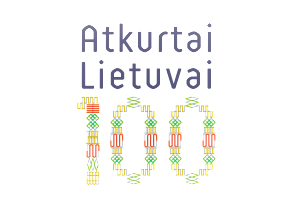 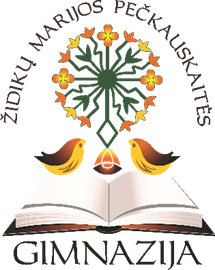   vasario mėnesio veiklos planas, 2017 -2018 m. m.Direktorės pavaduotoja                                                               Laima BartkuvienėEil. Nr.Veiklos turinysDataAtsakingasUgdymo proceso organizavimas1. Mokytojų tarybos posėdis.  I pusmečio mokinių ugdymo rezultatų aptarimas. Pagalbos mokiniui teikimas ir ugdymosi pasiekimus įtakojančių veiksnių stiprinimas (konsultacijos, diferencijavimas, pritaikytos programos, gabių vaikų ugdymas). Mokinių lankomumo priežiūra ir prevencinių priemonių taikymas. Mokymosi produktyvumo tyrimas ,,Tikslingi, mokymosi motyvaciją skatinantys namų darbai“ 2018 metų gimnazijos biudžeto projekto pristatymas.  08 d. 14.00 val. Administracija2.Pasirengimas BE ir PUPPBrandos ir PUPP planavimas, duomenų suvedimas į sistemą KELTASMėnesio eigojeL. Bartkuvienė3.Ugdomosios veiklos stebėsenaIndividualios vaiko pažangos fiksavimas pradinių klasių, matematikos ir lietuvių kalbos pamokose. Mėnesio eigojeR. Širvinskienė, L. Bartkuvienė4.Metodinės tarybos posėdis. Bandomųjų BE analizė. Bandomųjų PUPP analizė.NMPP poveikio priemonių įgyvendinimas.28 d. L. Končiutė,L. Bartkuvienė, dalykų mokytojai5.Parengti individualizuotas ir bei pritaikytas UP programas mokymosi sunkumų turintiems mokiniams pagal Mažeikių PPT rekomendacijas.Mėnesio eigojeL. Bartkuvienė, D. Laurinaitienė, Dalykų mokytojai6.Dalyvauti rajoninėse olimpiadose, konkursuose.Žiūr. Švietimo skyriaus planąDalykų mokytojai7.Dalyvauti rajono metodiniuose renginiuose Žiūrėti švietimo centro planąDalykų mokytojai8.Vykdyti metodinių grupių veiklą (pagal grupių planus)Mėnesio eigojeMetodinių grupių pirmininkai9. Susitikimas su 2,4,6,8 klasėse dirbančiais mokytojais dėl pasiruošimo NMPP vykdymui27 d. po 3 pam. L. BartkuvienėPopamokinė veikla1.Kultūrinė edukacinė popietė, skirta Užgavėnių šventei.13d. D. Abrutienė, pradinių klasių mokytojos2.Edukacinė kultūrinė diena, skirta šimtadienio šventei ,,Las Vegas‘e“9d., 15.00 val. S. DambrauskasA. Kasputytė3. Mokinių tėvų susitikimas su gimnazijos VGK ir administracija  ,,Vaiko kelias į sėkmę“6 d. 13.00 val. R. Širvinskienė,L. Bartkuvienė4.Renginiai, skirti Lietuvos valstybės Nepriklausomybės dienai, paminėti:08- 16 dienomis,Žiūr. atskirą planą R. Širvinskienė, L. Končiutė ,klasių auklėtojai, bibliotekininkės,  5.Mokinių tarybos posėdžiaiMėnesio eigojeD. Abrutienė6.Marijos Pečkauskaitės idealus puoselėjančios mergaitės rinkimų organizavimas.Mėn eigojeR. VaitelytėKlasių auklėtojaiProjektinė  veikla1.Olweus programos kokybės užtikrinimo sistemos diegimas, dokumentų analizavimas. Tyrimo pristatymas gimnazijos bendruomenei.Mėn. eigojeL. Bartkuvienė,Projekto vykdymo  darbo grupė2.Šviečiamoji gyvulininkystėMėn. eigoje	S. Kazlauskienė3ES struktūrinių fondų projektas bendrojo ugdymo veiklos tobulinimas ,,Integralaus ugdymo principais ir naujausiais žinių perdavimo metodais paremto matematikos ugdymo proceso organizavimo modelio diegimas mokyklose“Mėn. eigojeR. Širvinskienė